Money Adventure Gameboard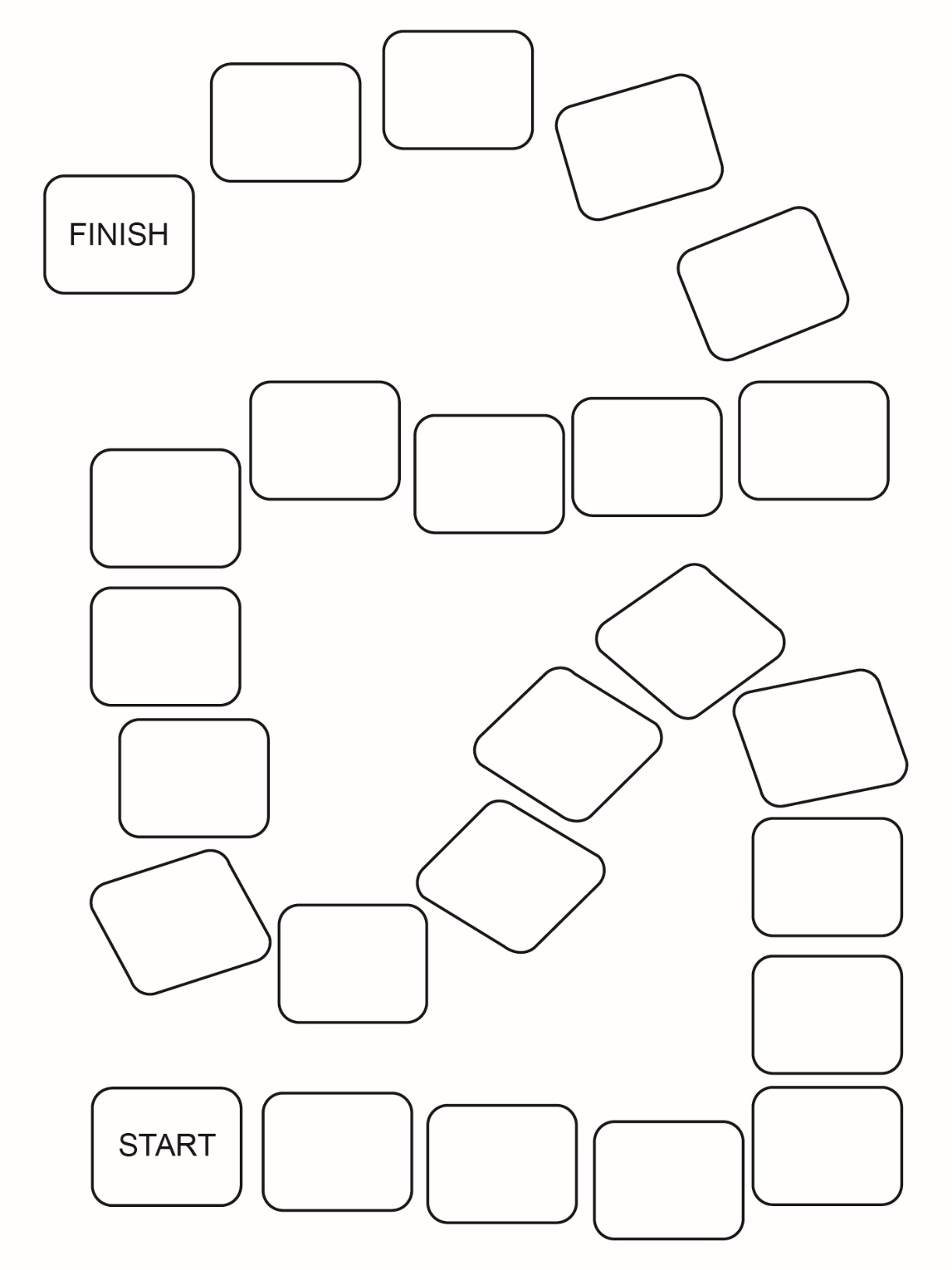 